ЕПИДЕМИОЛОГИЧНА ОБСТАНОВКА ЗА ОБЛАСТ ДОБРИЧ През периода са регистрирани общо 92 случая на заразни заболявания, от които: Грип и остри респираторни заболявания (ОРЗ) - 73 случая.Общата заболяемост от грип и ОРЗ за областта е 92,09 %оо на 10000 души.     Регистрирани остри респираторни заболявания (ОРЗ) по възрастови групи през периода:1 регистриран случай на заболял от COVID-19. Заболяемост за областта за 14 дни на 100 000 жители към 13.02.2023г. – 0,60 %000 при 8,70 %000 за РБългария.16 случая на въздушно-капкова инфекция - 8 на варицела и 8 на скарлатина;1 случай на покривна инфекция - антракс;1 случай на паразитологична инфекция - ехинококоза;На територията на област Добрич през отчетния период няма регистрирани хранителни взривове.ДИРЕКЦИЯ „НАДЗОР НА ЗАРАЗНИТЕ БОЛЕСТИ”Направени проверки на обекти в лечебни заведения за болнична, извънболнична медицинска помощ и ДГ- 35 бр.Извършени епидемиологични проучвания на регистрирани заразни болести - 19 бр.Лабораторен контрол на противоепидемичния режим в лечебни заведения за болнична и извънболнична медицинска помощ – 110 бр. паразитологични проби с 4 положителни резултата.През консултативния кабинет по СПИН /КАБКИС/ няма преминали лица. ДИРЕКЦИЯ „МЕДИЦИНСКИ ДЕЙНОСТИ”Извършени са общо 6 проверки, от които 1 бр. на лечебно заведение за болнична помощ, 4 бр. на лечебни заведения за извънболнична помощ, 1 проверка на аптека. Няма установени нарушения. Подготвени и изпратени са документи за промяна в обстоятелствата към Изпълнителна Агенция Медицински надзор на 2 ЛЗ.Издадена е 1 заповед за промяна на състава на ЛКК.Приети и обработени  жалби- 2 бр.За периода в РКМЕ са приети и обработени 117 медицински досиета, извършени са 96 справки, изготвени са 101  преписки и 125 бр. МЕД за протокола за ТП на НОИ, проверени са 100 експертни решения (ЕР).ДИРЕКЦИЯ „ОБЩЕСТВЕНО ЗДРАВЕ”Предварителен здравен контрол: 1 експертен съвет при РЗИ-Добрич. Разгледани са 7 проектни документации,  издадени са: 1 становище по процедурите на ЗООС и 6 здравни заключения, взето е  участие в 2 ДПК. Извършени са 5 проверки на обекти с обществено предназначение (ООП) в процедура по регистрация, вкл. и по предписания. Регистриран е 1 обект с обществено предназначение. През периода са извършени общо 5 основни проверки по текущия здравен контрол. Реализираните насочени проверки са общо 17: 6 от тях са извършени във връзка с контрола по тютюнопушенето и продажбата на алкохол; 4 – контрол върху ДДД-мероприятията; 2 - по спазване забраната за продажба и употреба на диазотен оксид (райски газ); 5 – по постъпили сигнали.Лабораторен контрол:Питейни води: физико-химичен и микробиологичен контрол – 18 бр. проби, от тях 4 проби не съответстват – 2 по физико-химичен показател „нитрати“; 1 по физико-химичен показател „нитрати“ и микробиологичен показател „Микробно число“; 1 по физико-химични показатели „цвят“ и „мътност“.Минерални води: не са пробонабирани.Води за къпане: не са пробонабирани.Козметични продукти: не са пробонабирани.Биоциди и дезинфекционни разтвори: не са пробонабирани.Физични фактори на средата: По постъпили сигнали за ниски температури в 2 обекта (училища): проведени са 111 бр. измервания на микроклимат, от тях в 2 обекта, 39 бр. – не съответстват на нормативните изисквания.По отношение на констатираните отклонения от здравните норми са предприети следните административно-наказателни мерки:- издадени са 3 акта за установени административни нарушения, 2 от които на юридически лица.Дейности по профилактика на болестите и промоция на здравето (ПБПЗ):Проведени са 8 лекции и обучения с обхванати 202 лица в учебни и детски заведения на територията на гр. Добрич, при провеждането, на които са предоставени 160 бр. здравно-образователни материали. Оказани са 4 бр. методични дейности на 10 лица - медицински специалисти 	и педагози в учебни заведения в гр. Добрич.СЕДМИЧЕН ОТЧЕТ ПО СПАЗВАНЕ ЗАБРАНАТА ЗА ТЮТЮНОПУШЕНЕЗа 03.02- 09.02.2023 г. по чл. 56 от Закона за здравето са извършени 5 проверки в 5 обекта (1 детско и учебно заведение, 3 други закрити обществени места по смисъла на § 1а от допълнителните разпоредби на Закона за здравето и 1 открито обществено място). Не са констатирани нарушения на въведените забрани и ограничения за тютюнопушене в закритите и някои открити обществени места. Няма издадени предписания и актове.Д-Р СВЕТЛА АНГЕЛОВАДиректор на Регионална здравна инспекция-Добрич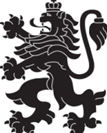 РЕПУБЛИКА БЪЛГАРИЯМинистерство на здравеопазванетоРегионална здравна инспекция-ДобричСЕДМИЧЕН ОПЕРАТИВЕН БЮЛЕТИН НА РЗИ-ДОБРИЧза периода- 03.02- 09.02.2023 г. (6-та седмица)0-4 г.5-14 г.15-29 г.30-64 г+65 г.общоЗаболяемост %оо1830187-7392,09 %оо